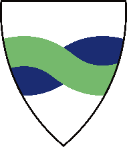 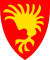 Til:ORIENTERINGSSKRIV MED SVARSKJEMA TIL VOKSNE FØR KOMMUNEN FATTER ENKELTVEDTAK OM SPESIALUNDERVISNING PÅ GRUNNSKOLENS OMRÅDE ETTER TILRÅDING FRA PEDAGOGISK-PSYKOLOGISK TJENESTESVARSKJEMAET/TILBAKEMALDINGSSKJEMAET MÅ RETURNERES TIL KOMMUNEN INNEN 14 DAGERKommunen har mottatt sakkyndig vurdering fra PPT datert vedr. søknad om spesialundervisning for:Retten til spesialundervisning på grunnskolens område for voksne er hjemlet i opplæringsloven § 4A-2:Vaksne som ikkje har eller som ikkje kan få tilfredsstillande utbytte av det ordinære opplæringstilbodet for vaksne, har rett til spesialundervisning. Vaksne som har særlege behov for opplæring for å kunne utvikle eller halde ved like grunnleggjande dugleik, har rett til slik opplæring. For opplæring etter denne paragraf gjeld § 5-1 andre ledd bortsett frå siste punktum, og §§ 5-3, 5-4, 5-5 og 5-6 tilsvarande.Opplæringsloven § 5-4 har nærmere regler om saksbehandlingen:Før det blir gjort sakkunnig vurdering og før det blir gjort vedtak om å setje i gang spesialundervisning, skal det innhentast samtykke frå eleven. Med dei avgrensingane som følgjer av reglane om teieplikt og § 19 i forvaltningslova, har eleven rett til å gjere seg kjend med innhaldet  i den sakkunnige vurderinga og til å uttale seg  før det blir gjort  vedtak.Tilbod om spesialundervisning skal så langt råd er, formast ut i samarbeid med eleven, og det skal leggjast stor vekt på elevens syn.På grunnlag av sakkyndig tilråding vil Rådmannen v/oppvekstsjef fatte vedtak vedrørende eventuelle ekstra ressurser til spesialundervisning. Følgende retningslinjer blir lagt til grunn for arbeidet:Saksbehandlingstid. Saker vedrørende ressurser og organisering skal behandles uten ugrunna opphold. Kommunen gir deretter melding om vedtak.Om enkeltvedtak.Enkeltvedtak om spesialundervisning skal inneholde intensjonene i den sakkyndige vurderingen spesialundervisningsressurs, oppgitt som antall undervisningstimer per år, eventuelt antall timer for en kortere, nærmere angitt periode. organisering av tiltaketOpplysninger om klagerett.Fylkesmannen i Trøndelag er klageinstans. Frist for å klage er 3 uker fra melding om vedtak er mottatt.
Klagen sendes den som har fattet vedtaket som foretar ny behandling. Dersom ny behandling ikke gir medhold, sendes klagen til Fylkesmannen som fatter endelig vedtak.
Kommunen ber på denne bakgrunn om at du fyller ut vedlagte skjema senest 14 dager etter at dette brevet er mottatt og sender det til adressen oppgitt øverst i brevet.Skjemaet vil følge saken.___________________________________________________Underskrift vedtaksmyndighetMELDING TIL KOMMUNEN FØR DET KAN FATTES VEDTAK OM SPESIALUNDERVISNING PÅ GRUNNSKOLENS OMRÅDE FOR VOKSNE ETTER TILRÅDING FRA PEDAGOGISK-PSYKOLOGISK TJENESTE TILBAKEMELDING TIL		Tilbakemeldingen gjelder:Jeg har mottatt sakkyndig vurdering fra PPT og presiserer følgende (kryss av):	Jeg er kjent med PPT sin sakkyndige vurdering og ber kommunen fatte enkeltvedtak.	Jeg er kjent med PPT sin sakkyndige vurdering, men jeg ønsker å kommentere den og ber kommunen ta hensyn til dette når det fattes enkeltvedtak. Min skriftlige uttalelse legges ved dette tilbakemeldingsskrivet.	Jeg ønsker at kommunen inviterer meg til et avklarende møte vedrørende mine kommentarer.	På bakgrunn av PPT sin sakkyndige vurdering velger jeg å trekke søknaden omspesialundervisning på grunnskolens område for voksne etter § 4A-2 i opplæringsloven. Enkeltvedtak fattes på grunnlag av dette._______________________________________________Sted og dato_______________________________________________Underskrift					KommuneAdresse Postnummer og stedKommuneAdresse Postnummer og stedNavnFødtSted og datoKommunens navnNavnFødt